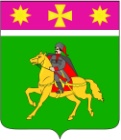 АДМИНИСТРАЦИЯПОЛТАВСКОГО СЕЛЬСКОГО ПОСЕЛЕНИЯКРАСНОАРМЕЙСКОГО РАЙОНАП О С Т А Н О В Л Е Н И Еот  06.09.2023                                                                                                    № 200станица ПолтавскаяО создании согласительной комиссиипо согласованию местоположения границ земельных участковпри выполнении комплексных кадастровых работ на территории кадастровых кварталов 23:13:0104032, 23:13:0104061 Полтавского сельского поселения Красноармейского районаВ соответствии со статьёй 42.10 Федерального закона от 24 июля 2007 г. № 221-ФЗ «О кадастровой деятельности», законом Краснодарского края от       5 ноября 2002 г. № 532-КЗ «Об основах регулирования земельных отношений в Краснодарском крае», руководствуясь Федеральным законом от 6 октября    2003 г. № 131-ФЗ «Об общих принципах организации местного самоуправления в Российской Федерации», постановлением администрации муниципального образования Красноармейский район от 10 апреля 2023 г. № 617                     «Об утверждении перечня кадастровых кварталов на территории муниципального образования Красноармейский район, в границах которых предполагается выполнение комплексных кадастровых работ в 2023 году», постановлением администрации муниципального образования Красноармейский район от 10 апреля 2023 г. № 618 «Об утверждении плана мероприятий по проведению комплексных кадастровых работ на территории муниципального образования Красноармейский район», Уставом Полтавского сельского поселения Красноармейского района, администрация Полтавского сельского поселения Красноармейского района п о с т а н о в л я е т:1. Создать согласительную комиссию по согласованию местоположения границ земельных участковпри выполнении комплексных кадастровых работ на территории кадастровых кварталов 23:13:0104032, 23:13:0104061 Полтавского сельского поселения Красноармейского района и утвердить её состав (приложение).2. Общему отделу (Соколовская М. А.) разместить настоящее постановление на официальном сайте администрации Полтавского сельского поселения Красноармейского района в информационно-телекоммуникационной сети «Интернет».3. Контроль за выполнением настоящего постановления возложить на заместителя главы Полтавского сельского поселения Красноармейского района Гористова В. А.4. Постановление вступает в силу со дня его подписания.Глава Полтавского сельского поселенияКрасноармейского района                                                                  В.А. Побожий СОСТАВсогласительной комиссии по согласованию местоположения границ земельных участков при выполнении комплексных кадастровых работ на территории кадастровых кварталов 23:13:0104032, 23:13:0104061 Полтавского сельского поселения Красноармейского районаГлаваПолтавского сельского поселенияКрасноармейского района 						          В. А. ПобожийПриложениеУТВЕРЖДЕНпостановлением администрацииПолтавского сельского поселенияКрасноармейского районаот  _______________№ _____ПобожийВладимир Анатольевич глава Полтавского сельского поселения Красноармейского района, председатель согласительной комиссии;ГористовВячеслав Александровичзаместитель главы Полтавского сельского поселения Красноармейского района, заместитель председателя согласительной комиссии;БелкинаМарианна Николаевнаспециалист 1 категории, инженер по землеустройству администрации Полтавского сельского поселения Красноармейского района,секретарь согласительной комиссииЧлены:Члены:УмбрасЕлена Павловназаместитель начальника проектного отдела в управлении земельных отношений департамента имущественных отношений Краснодарского края;АндреенкоЕлена Владимировназаместитель начальника межмуниципального отдела по Калининскому, Красноармейскому и Славянскому Районам Управления Федеральной службы государственной регистрации, кадастра и картографии по Краснодарскому краю;Михайленко Александр Сергеевичпредставитель Ассоциации Саморегулируемой организации «Межрегиональный союз кадастровых инженеров»;Дудник Игорь Викторовичначальник управления муниципальной собственностью администрации муниципального образования Красноармейский район;Черникова Виктория Викторовнаначальник управления архитектуры и градостроительства администрации муниципального образования Красноармейский район;Кучеренко Людмила Алексеевнаначальник отдела земельных отношений  управления муниципальной собственностью администрации муниципального образования Красноармейский район;Кулешова Юлия Викторовнаначальник юридического отдела администрации Полтавского сельского поселения Красноармейского района